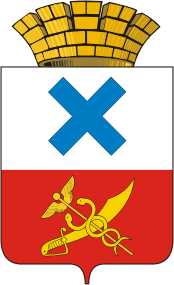 ПОСТАНОВЛЕНИЕ администрации Муниципального образованиягород Ирбитот   03 сентября 2018 года  № 1486 - ПАг. ИрбитОб организации работы «горячей линии» в администрации Муниципального образования город Ирбит в течение отопительного периода 2018-2019  годовВ соответствии с постановлением Правительства Российской Федерации     от    08.08.2012   № 808   «Об организации  теплоснабжения  в Российской Федерации и о внесении изменений в некоторые акты Правительства Российской Федерации», во исполнение порядка рассмотрения органами местного самоуправления обращений потребителей по вопросам надежности теплоснабжения,  на основании полномочий, установленных подпунктом 6 пункта 1 статьи 30 Устава Муниципального образования город Ирбит, администрация Муниципального образования город ИрбитПОСТАНОВЛЯЕТ: 1. Организовать «горячую линию» в администрации Муниципального    образования     город   Ирбит   по  вопросам надежности   теплоснабжения на территории Муниципального образования     город    Ирбит    в   течение   отопительного   периода   2018-2019  годов по телефонам: в рабочие дни 6-28-93, 6-29-03, круглосуточно телефон 112 .2. Назначить  лицом,  ответственным  за  оперативное  рассмотрение обращений   потребителей   по   вопросам  надежности  теплоснабжения  на территории Муниципального образования город Ирбит в течение отопительного   периода  2018-2019   годов,  начальника  отдела городского  хозяйства  администрации Муниципального образования город Ирбит С.В. Коростелеву.3. Настоящее постановление опубликовать в Ирбитской общественно-политической  газете  «Восход» и разместить на официальном интернет-портале администрации Муниципального образования  город  Ирбит. 4.  Контроль за исполнением настоящего постановления возложить на заместителя главы администрации Муниципального образования город Ирбит С.С. Лобанова.Исполняющий полномочия главы Муниципального образования  город Ирбит                                    Н.В.Юдин